Informal Commands of Regular VerbsAffirmative Informal CommandsInformal commands are used with people you normally address with the tú form (friends, classmates, siblings, parents, and pets)The tú command is the same as the Él, Ella, Ud. Form of the present tense. Subject Pronouns are usually omitted (start your command with the verb) Negative Informal CommandsConjugate the verb to the YO formDrop the –o endingReverse the tú form ending (ar verbs =  -es ending  / -er & -ir verbs =  -as ending)Put a “NO” in front of the verbEjercicio A:  Your friend Nora has decided to follow a rigorous exercise program.  Express the advice you give to her.
	     Modelo:  Descansar depués de hacer ejercicio  Descansa después de hacer ejercicio.  (Rest after exercising) Prometer (to promise) ser seria _________________________________________________________________Correr una milla todos los días __________________________________________________________________Tomar mucha agua ___________________________________________________________________________Dejar (stop/quit) de comer dulces (sweets) ________________________________________________________Practicar un deporte __________________________________________________________________________No dormir menos de ocho horas cada noche _______________________________________________________No comer en exceso __________________________________________________________________________No perder (eie) la esperanza __________________________________________________________________Ejercicio B:  You want everyone attending a party at your house to have a good time.  You tell them to do the following:
 	            Modelo: ¡Tomás, (tomar) más resfresco!   ¡Tomás, toma más refresco! ¡Juan, ___________________________________________(comer) otro pedazo (piece) de pastel (cake)!¡Grace, ___________________________________________(tocar) otra canción en la guitarra!¡Emilio, ___________________________________________(bailar) con Luisa!¡Emerelda, ___________________________________________(participar) en los juegos!¡Antonio, _________________________________________(contar oue) (to tell, recount) un chiste (joke)!¡Ricky, ___________________________________________(abrir) un regalo (a gift)!Ejercicio C:  Several friends stayed after the party to help Gregorio clean up.  Express what Gregorio told each one to to.
 	Modelo:  Vinny / sacar la basura   ¡Vinny, saca la basura! Lisa / guardar los discos  ___________________________________________________________________Emilia / pasar la aspiradora (vacuum)__________________________________________________________Sonia / lavar los platos  _____________________________________________________________________Jack / ayudar a Paco  _______________________________________________________________________Cata / poner la comida en la cocina____________________________________________________________C.  Affirmative & Negative Tú Commands of Irregular Verbs  Ejercicio D:  Jenny is going to visit her friend, Elsa, in San José, Costa Rica.  Express what her mother tells her NOT to do.
	Modelo:  No tener miedo   No tengas miedo. No estar nerviosa ____________________________________________________________________________No ponerse de mal humor ______________________________________________________________________No decir cosas absurdas _______________________________________________________________________No hacer más trabajo para la mamá de Elsa ________________________________________________________No salir sola por la noche ______________________________________________________________________No ir de compras todos los días __________________________________________________________________No ser descortés (rude) ________________________________________________________________________Ejercico E:  Ricky has a new puppy and is trying to train him.  Use the familiar command of the verbs in parentheses to express the commands Ricky gives the puppy.  The first one has been done for you. (Venir)  ¡ _______________Ven_________________________________________ aquí!(Sentarse eie) ¡ ________________________________________________________!(Dar)  ¡ ________________________________________________________ el juguete!(Traer)  ¡ ________________________________________________________ la pelota (the ball)!(Buscar)  ¡ ________________________________________________________ el hueso (the bone)!(Caminar) ¡ ________________________________________________________ más despacio (slower)!(Prestar) ¡ ________________________________________________________ atención!	(Ladrar) ¡ ________________________________________________________ (to bark)(Ponerse) ¡ ________________________________________________________ de pie!Ejercicio F:  Rickey’s brother likes to annoy Ricky by telling the dog not to do what he is told.  Express what he says to the dog by making the commands in Exercise E negative.  The first one has been done for you. (Venir)  ¡ ________________________ aquí!    No vengas aquí______________________________________________________________________________________________________________________________________________________________________________________________________________________________________________________________________________________________________________________________________________________________________________________________________________________________________________________________________________________________________________________________________________________________________________________________________________________________________________________________________________________________________________________________________________________________________________________________Ejercico G: Change the underlined affirmative command into a negative command 1.  Ve a la oficina. 	  ___________________________ a la oficina.2.  Corre rápido.  	  ___________________________ rápido.3.  Haz  la cama.    	  ___________________________ la cama.4.  Acuéstate ahora. 	___________________________ ahora.5.  Lava los platos.	 	___________________________ los platos.Ejercicio H:  Irregular Affirmative Tú Commands:  Jennifer is babysitting her Venezuelan cousins.  Complete her instructions to them with the tú command form of the appropriate verb in parenthesis.1.  Joselito, ___________________ (venir / ser) aquí, por favor.2.  Marisa, ___________________ (poner / tener) cuidado con el gato.  No es un juguete (a toy).3.  Luis, ___________________ (hacer / decir) la verdad.  ¿Ya te lavaste los manos?4.  Joselito, ___________________ (tener / salir) del baño inmediatamente.  ¡Yo necesito usarlo!5.  Marisa, ___________________ (hacer / ir ) tu tarea ahora.Ejercicio I:  Irregular Negative Tú Commands:  Jennifer is babysitting her Venezuelan cousins.  Complete her instructions to them with the negative tú command form of the appropriate verb in parenthesis.  
6.  Luis, no ___________________ (salir / ser) malo con tus amigos.  Eres el mayor.7.  Joselito no, ___________________(ir / poner) a jugar al jardín (yard), ya es la hora de comer.8.  Luis, no ___________________ (poner / ser) los papeles  encima de la mesa.  Ponlos en tu cuarto.  9.  Ana, estás muy enferma.  Por favor no ___________________ (venir / poner) cerca de mí.  No quiero estar enfermo  también.  10.  Pedro, no ___________________ (hacer / ver) la televisión ahora.  Debes hacer la tarea.  Ejercicioi J:  - Carmen’s brother is going to stay at home by himself for the first time while his family is on vacation.  Tell him what he should do and / or what he should not do (**NOTE - some are irregular verbs, some are normal verbs, some are stem-changers, and some are reflexives.)11.  levantarse temprano ____________________________________________________________________12.  vestirse ____________________________________________________________________13.  no comer muchas galletas ___________________________________________________________________14.  hacer la tarea ____________________________________________________________________15.  ir al mercado ____________________________________________________________________16.  no ir en bicicleta ____________________________________________________________________17.  volver (oue) a casa temprano ____________________________________________________________________18. No acostarse (oue) tarde ____________________________________________________________________19.  ser bueno ____________________________________________________________________20.  no mirar la tele tarde ____________________________________________________________________InfinitveTú CommandMeaningAbrirAbreOpenCerrar (eie)CierraCloseDar una vueltaDa una vueltaTurn aroundEstacionar / AparcarEstaciona / AparcaPark (the car)Conducir / ManejarConduce / ManejaDriveDoblarDoblaTurnLevantarse *reflexiveLevántateGet upSeguir (ei)SigueFollow / ContinueAcostarse (oue) *reflexiveAcuéstateGo to bedInfinitveNegative Tú CommandMeaningAbrirNo abrasDon’t openCerrar (eie)No cierresDon’t closeDar una vueltaNo des una vueltaDon’t turn aroundEstacionar / AparcarNo estaciones / No aparcesDon’t park (the car)Conducir* / ManejarNo conduzcas* / No manejesDon’t driveDoblarNo doblesDon’t turnLevantarse *reflexiveNo te levantesDon’t get upSeguir (ei)No sigas*Don’t follow/continueAcostarse (oue)No te acuestesDon’t go to bedInfinitiveAffirmative MeaningNegativeMeaningVenir  *GO verb/eieVenCome (here)No vengasDon’t come (here)Decir  *GO verb / eiDi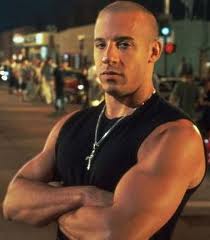 Tell/SayNo digasDon’t tell/saySalir   *GO verbSalLeaveNo salgasDon’t leaveHacer  *GO verbHazDo / MakeNo hagasDon’t do/makeTener*GO verb /eieTenHaveNo tengasDon’t haveIr  VeGoNo vayasDon’t goVerVeLook/seeNo veasDon’t look/seePoner  *GO verbPonPutNo pongasDon’t putSerSéBeNo seasDon’t be